Faculty Senate Meeting held via MS Teams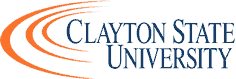 November 2, 2020, Started at 11:01am ET.    Senators in attendance: Adam Kubik, Augustine Ayuk, Brian Hunt, Byron Jeff, David Williams (Chair), Deborah Gritzmacher, Gail Barnes, Kendolyn Smith (Vice Chair), Laura Herndon, Larry Menter (Secretary), Mario Norman, Mark Watson, MeriBeth Stegall, Rebecca Morgan, and Robert PfeifferNon-Senators in attendance: Tim Hynes (President), Kevin Demmitt (Provost & VP), Antoinette Miller, Carol White, Catherine Matos, Christopher Kodani, and Ken NguyenThere was a quorum present.Adopt agenda as written. Approved by no objections.Approval of Minutes from previous meetings – September 21, 2021 Minutes in the Folder, to be approved at next meeting.  Balance to follow.President’s Report – Attached in Files in MS Teams Any Q’s? Discussion about shooting incident on campusDiscussion of delayed openings due to weather need to be timely updated timely on Website. Process will be developed. Get app from the Public Safety Website.Provost’s Report – Attached in Files in MS TeamsAny Q’s?Discussion about survey from Ga Tech on different modes of delivery.Standing Committee ReportsAPC – chair elected: Ken Nguyen.  Meeting on Wednesday.FAC – Meeting held and getting ready to work on SEI.  Looking for direction on Faculty Handbook/Bylaws review.SAC – Met on Friday had good discussion about mental health resources statements for syllabi. Also discussed was the length of the syllabi.  Something to follow in the spring with updates.UCC – met October 9, 2020; see documentation in meeting channel chat for summary and details of items to be approved. Motion made to approve as submitted by UCC.  Voted on and passed unanimously.USGFC Update from meeting on October 23, 2021.  Concerns about the Board of Regents’ push for on-campus classes. There was a lot of discussion regarding COVID-19 impacts. Question about the Post-Tenure Review by the BoR. It is an active issue. They are gathering data from across the institutions.Discussion item for future action: additional relief to be possibly provided for non-tenured faculty during COVID-19 pandemic; see request to Senate Chair from CSU Chapter of AAUP which is posted in meeting channel chat.  Motion made, seconded and passed unanimously to refer this matter to the Faculty Affairs Committee for detailed consideration and review.The Chair declared the meeting adjourned at 12:08pm ET.Minutes Recorded by Larry Menter, Secretary